от 26.11.2018ПРОТОКОЛ совместного заседания Комитета Городской Думы Петропавловск-Камчатского местному самоуправлению и социальной политике, Комитета по городскому и жилищно-коммунальному хозяйству и Комитета по собственности, земельным отношениям, предпринимательству и инвестициямг. Петропавловск-Камчатский,ул. Ленинская, д. 14, зал заседаний № 429Время начала: 1700 часовВремя окончания: 17:50 часовОтсутствовали:ПОВЕСТКА ДНЯ:1. (2) О принятии решения о внесении изменений в Устав Петропавловск-Камчатского городского округаДокл.: Воровский Андрей Викторович2. (3) О внесении изменений в Решение Городской Думы Петропавловск-Камчатского городского округа от 23.08.2017 № 1357-р «Об утверждении Прогнозного плана приватизации муниципального имущества Петропавловск-Камчатского городского округа на 2018 год 
и плановый период 2019-2020 годов»Докл.: Кокорина Тамара Петровна3. (4) О внесении изменений в Решение Городской Думы Петропавловск-Камчатского городского округа от 31.10.2018 № 291-р «Об утверждении Прогнозного плана приватизации муниципального имущества Петропавловск-Камчатского городского округа на 2019 год
 и плановый период 2020-2021 годов»Докл.: Кокорина Тамара Петровна4. (5) О принятии в первом чтении проекта решения Городской Думы Петропавловск-Камчатского городского округа о внесении изменений в Решение Городской Думы Петропавловск-Камчатского городского округа от 28.08.2013 № 121-нд «О порядке сохранения, использования и популяризации объектов культурного наследия (памятников истории 
и культуры), находящихся в собственности Петропавловск-Камчатского городского округа, охраны объектов культурного наследия (памятников истории и культуры) местного (муниципального) значения, расположенных на территории городского округа»Докл.: Соловьева Лилиана Васильевна5. (6) О принятии решения о внесении изменений в Решение Городской Думы Петропавловск-Камчатского городского округа от 28.08.2013 № 108-нд «О порядке предоставления в аренду объектов муниципального нежилого фонда в Петропавловск-Камчатском городском округе»Докл.: Сайдачаков Павел Валерьевич6. (7) О принятии решения о внесении изменений в Решение Городской Думы Петропавловск-Камчатского городского округа от 05.03.2014 № 183-нд «О порядке проведения осмотра зданий, сооружений в целях оценки их технического состояния и надлежащего технического обслуживания в соответствии с требованиями технических регламентов к конструктивным и другим характеристикам надежности и безопасности объектов, требованиям проектной документации»Докл.: Прудкий Денис Андреевич7. (8) О принятии решения о внесении изменений в Решение Городской Думы Петропавловск-Камчатского городского округа от 05.11.2009 № 185-нд «О порядке и условиях награждения почетным знаком «За заслуги перед городом»Докл.: Воровский Андрей Викторович8. (10) О принятии решения о внесении изменений в Решение Городской Думы Петропавловск-Камчатского городского округа от 13.07.2018 № 82-нд «О Регламенте Городской Думы Петропавловск-Камчатского городского округа»Докл.: Воровский Андрей Викторович9. (11) О досрочном прекращении полномочий депутата Городской Думы Петропавловск-Камчатского городского округа по единому муниципальному избирательному округу Гаврилова Ильи ВалерьевичаДокл.: Монахова Галина Васильевна10. (12) О внесении изменений в перечень наказов избирателей Петропавловск-Камчатского городского округа на 2018 год, поступивших депутатам Городской Думы Петропавловск-Камчатского городского округа, утвержденный решением Городской Думы Петропавловск-Камчатского городского округа от 28.12.2017 № 88-рДокл.: Воровский Андрей Викторович11. (13) О награждении Почетными грамотами Городской Думы Петропавловск-Камчатского городского округа работников муниципального бюджетного учреждения дополнительного образования «Центр внешкольной работы»Докл.: Воровский Андрей Викторович12. (14) О награждении Почетными грамотами Городской Думы Петропавловск-Камчатского городского округа работников Управления культуры, спорта и молодежной политики администрации Петропавловск-Камчатского городского округаДокл.: Воровский Андрей Викторович13. (15) О внесении изменений в решение Городской Думы Петропавловск-Камчатского городского округа от 19.04.2017 № 1297-р «О награждении Почетной грамотой Городской Думы Петропавловск-Камчатского городского округа солистов коллектива Народного фольклорного ансамбля «Веснянки»Докл.: Воровский Андрей Викторович14. (16) О внесении изменений в решение Городской Думы Петропавловск-Камчатского городского округа от 31.10.2018 № 302-р «О награждении Почетной грамотой Городской Думы Петропавловск-Камчатского городского округа работников АО «Петропавловск-Камчатский морской торговый порт»Докл.: Воровский Андрей Викторович15. О ходе выполнения работ по ремонту социальных объектов (ДК СРВ, Дом Радио, 
Дом Молодежи)Докл.: Иваненко Виталий Юрьевич16. Информация о фактически достигнутых в 2014-2017 гг. показателях реализации мероприятий Подпрограммы «Профилактика наркомании и алкоголизма в Камчатском крае» Государственной программы Камчатского края «Профилактика правонарушений, терроризма, экстремизма, наркомании и алкоголизма в Камчатском крае на 2014-2018 годы» и Подпрограммы «Профилактика наркомании и алкоголизма в Камчатском крае» Государственной программы Камчатского края «Безопасная Камчатка».Докл.: Шайгородский Грант АнатольевичРазное 1. О Комиссии Городской Думы Петропавловск-Камчатского городского округа по противодействию коррупции в Городской Думе Петропавловск-Камчатского городского округаДокл.: Монахова Галина Васильевна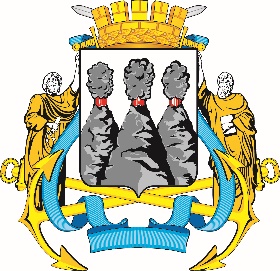 ГОРОДСКАЯ ДУМАПЕТРОПАВЛОВСК-КАМЧАТСКОГОГОРОДСКОГО ОКРУГА683000, г. Петропавловск-Камчатский, ул. Ленинская, д. 14, тел./факс (8-4152) 42-52-29, www.duma.pkgo.ru,  duma@pkgo.ru683000, г. Петропавловск-Камчатский, ул. Ленинская, д. 14, тел./факс (8-4152) 42-52-29, www.duma.pkgo.ru,  duma@pkgo.ruПредседательствующий:Председательствующий:Председательствующий:Воровский А.В.-заместитель председателя Городской Думы Петропавловск-Камчатского городского округа - председатель Комитета по местному самоуправлению и социальной политике.Присутствовали:Березенко А.В.Борисенко А.А.Воронов Д.М.Гусейнов Р.В.Зикратов А.В.Зубенко Е.В.------депутат Городской Думы Петропавловск-Камчатского городского округа (далее – депутат Городской Думы) по единому муниципальному избирательному округу;депутат по двухмандатному избирательному округу № 3;депутат по двухмандатному избирательному округу № 6;депутат по единому муниципальному избирательному округу;депутат по двухмандатному избирательному округу № 1;депутат по двухмандатному избирательному округу № 6;Кадачигова Д.С.Лесков Б.А.Лосев К.Е.Монахова Г.В.Наумов А.Б.Оськин С.В.Прудкий Д.А.Рыкова И.В.Рясная В.И.Толмачев И.Ю.Сайдачаков П.В.Сароян С.А.Смирнов С.И.Терехов А.М.Шунькин Д.В.---------------депутат Городской Думы по единому муниципальному избирательному округу;депутат по единому муниципальному избирательному округу;депутат по единому муниципальному избирательному округу;председатель Городской Думы Петропавловск-Камчатского городского округа, депутат Городской Думы по единому муниципальному избирательному округу;депутат по единому муниципальному избирательному округу;депутат по двухмандатному избирательному округу № 7;заместитель председателя Городской Думы Петропавловск-Камчатского городского округа – председатель Комитета по городскому и жилищно-коммунальному хозяйству;депутат Городской Думы по единому муниципальному избирательному округу;депутат по единому муниципальному избирательному округу;депутат по избирательному округу № 2;депутат по двухмандатному избирательному округу № 2;депутат по двухмандатному избирательному округу № 7;депутат Городской Думы по единому муниципальному избирательному округу;депутат по двухмандатному избирательному округу № 8;депутат по единому муниципальному избирательному округу.Ванюшкин С.А.Гаврилов И.В.Колядка В.В.Кнерик В.А.Лиманов С.А.Мелехина Т.В.Кондратенко Г.В.Цыганков Ю.А.Приглашенные:Иваненко В.Ю.Брызгин К.В.Гаспарян А.А.Кокорина Т.П.Лыскович В.В.Слепова Н.Ю.Тур Е.А.Шайгородский Г.А.--------------- -депутат по единому муниципальному избирательному округу;депутат по единому муниципальному избирательному округу;депутат по единому муниципальному избирательному округу;депутат по двухмандатному избирательному округу № 8;депутат по единому муниципальному избирательному округу;депутат по единому муниципальному избирательному округу;депутат по единому муниципальному избирательному округу;депутат Городской Думы по избирательному округу № 5.Глава Петропавловск-Камчатского городского округа;заместитель Главы администрации Петропавловск–Камчатского городского округа – руководитель Управления делами администрации Петропавловск-Камчатского городского округа;заместитель начальника правового отдела Управления делами администрации Петропавловск-Камчатского городского округа;заместитель руководителя Управления экономического развития и имущественных отношений администрации Петропавловск-Камчатского городского округа;председатель Контрольно-счетной палаты Петропавловск–Камчатского городского округа; заместитель руководителя Управления культуры, спорта и молодежной политики администрации Петропавловск-Камчатского городского округа;заместитель руководителя Управления делами администрации Петропавловск-Камчатского городского округа;заместитель Главы администрации Петропавловск-Камчатского городского округа – начальник Управления образования администрации Петропавловск-Камчатского городского округа.Присутствовали работники аппарата Городской Думы Петропавловск-Камчатского городского округа:Присутствовали работники аппарата Городской Думы Петропавловск-Камчатского городского округа:Присутствовали работники аппарата Городской Думы Петропавловск-Камчатского городского округа:Головань А.А.Бушкова В.С.Ерофеева Т.Е.Иванков Т.П.Катрук Т.О.Чистякова М.Э.------руководитель аппарата Городской Думы Петропавловск-Камчатского городского округа;консультант информационного отдела управления информационного и общего обеспечения работы аппарата Городской Думы Петропавловск-Камчатского городского округа;и.о. начальника юридического отдела управления организационно – правового обеспечения аппарата Городской Думы Петропавловск-Камчатского городского округа;начальник отдела по обеспечению деятельности органов и депутатских объединений Городской Думы Петропавловск-Камчатского городского округа управления информационного и общего обеспечения работы аппарата Городской Думы Петропавловск-Камчатского городского округа;заместитель руководителя аппарата Городской Думы Петропавловск-Камчатского городского округа – начальник управления организационно – правового обеспечения аппарата Городской Думы Петропавловск-Камчатского городского округа;консультант отдела по обеспечению деятельности органов и депутатских объединений Городской Думы Петропавловск-Камчатского городского округа управления информационного и общего обеспечения работы аппарата Городской Думы Петропавловск-Камчатского городского округа.1. СЛУШАЛИ:О принятии решения о внесении изменений в Устав Петропавловск-Камчатского городского округа РЕШИЛИ:одобрить проект правового акта и рекомендовать Городской Думе принять правовой акт в целом.       Голосовали: «за» - 22, единогласно.2. СЛУШАЛИ:РЕШИЛИ:внесении изменений в Решение Городской Думы Петропавловск-Камчатского городского округа от 23.08.2017 № 1357-р «Об утверждении Прогнозного плана приватизации муниципального имущества Петропавловск-Камчатского городского округа на 2018 год и плановый период 2019-2020 годов»одобрить проект правового акта и рекомендовать Городской Думе принять правовой акт в целом.        Голосовали: «за» - 22, единогласно.3. СЛУШАЛИ:О внесении изменений в Решение Городской Думы Петропавловск-Камчатского городского округа от 23.08.2017 № 1357-р «Об утверждении Прогнозного плана приватизации муниципального имущества Петропавловск-Камчатского городского округа на 2018 год и плановый период 2019-2020 годов»РЕШИЛИ:одобрить проект правового акта и рекомендовать Городской Думе принять правовой акт в целом.       Голосовали: «за» - 22, единогласно. 4. СЛУШАЛИ:О принятии в первом чтении проекта решения Городской Думы Петропавловск-Камчатского городского округа о внесении изменений в Решение Городской Думы Петропавловск-Камчатского городского округа от 28.08.2013 № 121-нд «О порядке сохранения, использования и популяризации объектов культурного наследия (памятников истории и культуры), находящихся в собственности Петропавловск-Камчатского городского округа, охраны объектов культурного наследия (памятников истории и культуры) местного (муниципального) значения, расположенных на территории городского округа»РЕШИЛИ:Рекомендовать Городской Думе включить в состав рабочей группы по доработке указанного проекта решения следующих представителей Городской Думы;Заместитель председателя рабочей группы – Воровский А.В. – депутат Городской Думы Петропавловск-Камчатского городского округа по избирательному округу № 5;Члены рабочей группы: - Березенко А.В. – депутат Городской Думы Петропавловск-Камчатского городского округа по единому муниципальному избирательному округу;- Ерш А.Ю.  советник юридического отдела управления организационно – правового обеспечения аппарата Городской Думы Петропавловск-Камчатского городского округа.2. Одобрить проект правового акта и рекомендовать Городской Думе принять правовой акт с учетом предложенных кандидатур и заключения юридического отдела аппарата Городской Думы.       Голосовали: «за» - 22, единогласно.5. СЛУШАЛИ:ВЫСТУПИЛИ:РЕШИЛИ:О принятии решения о внесении изменений в Решение Городской Думы Петропавловск-Камчатского городского округа от 28.08.2013 № 108-нд 
«О порядке предоставления в аренду объектов муниципального нежилого фонда в Петропавловск-Камчатском городском округе»Ерофеева Т.Е., Тур Е.А. озвучила следующие предложения администрации Петропавловск-Камчатского городского округа к проекту решения:Статью 7 изложить в новой редакции в целях ее приведения в соответствие  со статьей 50.1 Федерального закона от 25.06.2002 № 73-ФЗ 
«Об объектах культурного наследия (памятниках истории и культуры) народов Российской Федерации», которой урегулированы особенности распоряжения объектами культурного наследия, включенными в реестр, выявленными объектами культурного наследия, находящимися в государственной или муниципальной собственности.Вместе с тем, новое наименование статьи 7 Решения № 108-нд не в полной мере соответствует ее содержанию, в связи с чем предлагаем:1) часть 1 статьи 7 Решения № 108-нд (в редакции, представленной в проекте) изложить в следующей редакции:«1. Заключение договоров аренды объектов культурного наследия, включенных в единый государственный реестр объектов культурного наследия (памятников истории и культуры) народов Российской Федерации (далее – реестр), выявленных объектов культурного наследия (далее – объекты культурного наследия), находящихся в собственности Петропавловск-Камчатского городского округа, осуществляется с учетом требований, установленных пунктами 7 - 10 статьи 48 Федерального закона от 25.06.2002 № 73-ФЗ «Об объектах культурного наследия (памятниках истории и культуры) народов Российской Федерации», и подлежит согласованию с Управлением культуры, спорта и молодежной политики администрации Петропавловск-Камчатского городского округа.»;2) в части 2 статьи 7 Решения № 108-нд (в редакции, представленной в проекте) слова «включенным в единый государственный реестр объектов культурного наследия (памятников истории и культуры) народов Российской Федерации (далее – реестр)» заменить словами «включенным в реестр».Кроме того, изучив положения Решения № 108-нд в действующей редакции установлено, что часть 1 статьи 6 Решения № 108-нд не в полной мере соответствует части 4 статьи 18 Федерального закона от 24.07.2007                      № 209-ФЗ «О развитии малого и среднего предпринимательства в Российской Федерации», в связи с чем предлагаем включить в проект решения о внесении изменений в Решение № 108-нд пункт, в соответствии с которым в части 1 статьи 6 Решения № 108-нд слова «в перечень муниципального имущества Петропавловск-Камчатского городского округа, свободного от прав третьих лиц (за исключением имущественных прав субъектов малого и среднего предпринимательства)» будут заменены словами «в перечень муниципального имущества Петропавловск-Камчатского городского округа, свободного от прав третьих лиц (за исключением права хозяйственного ведения, права оперативного управления, а также имущественных прав субъектов малого и среднего предпринимательства)».С целью выработки единой позиции Тур Е.А. предложила направить указанные предложения в прокуратуру Петропавловск-Камчатского городского округа для согласования и, в случае  поступления положительного заключения, включить их в проект решения. В случае поступления отрицательного заключения – создать рабочую группу по доработке указанного проекта решения.Одобрить проект правового акта и рекомендовать Городской Думе одобрить проект решения с учетом предложений администрации Петропавловск-Камчатского городского округа.Голосовали: «за» - 22, единогласно.6. СЛУШАЛИ:РЕШИЛИ:О принятии решения о внесении изменений в Решение Городской Думы Петропавловск-Камчатского городского округа от 05.03.2014 № 183-нд 
«О порядке проведения осмотра зданий, сооружений в целях оценки их технического состояния и надлежащего технического обслуживания в соответствии с требованиями технических регламентов к конструктивным и другим характеристикам надежности и безопасности объектов, требованиям проектной документации»одобрить проект правового акта и рекомендовать Городской Думе принять правовой акт в целом.Голосовали: «за» - 22, единогласно. 7. СЛУШАЛИ:О принятии решения о внесении изменений в Решение Городской Думы Петропавловск-Камчатского городского округа от 05.11.2009 № 185-нд 
«О порядке и условиях награждения почетным знаком «За заслуги перед городом»РЕШИЛИ:одобрить проект правового акта и рекомендовать Городской Думе принять правовой акт в целом. Голосовали: «за» - 22, единогласно.8. СЛУШАЛИ:РЕШИЛИ:О принятии решения о внесении изменений в Решение Городской Думы Петропавловск-Камчатского городского округа от 13.07.2018 № 82-нд 
«О Регламенте Городской Думы Петропавловск-Камчатского городского округа»одобрить проект правового акта и рекомендовать Городской Думе принять правовой акт в целом. Голосовали: «за» - 22, единогласно.9. СЛУШАЛИ:РЕШИЛИ:О досрочном прекращении полномочий депутата Городской Думы Петропавловск-Камчатского городского округа по единому муниципальному избирательному округу Гаврилова Ильи Валерьевича одобрить проект правового акта и рекомендовать Городской Думе принять правовой акт в целом. Голосовали: «за» - 22, единогласно.10.СЛУШАЛИ:О внесении изменений в перечень наказов избирателей Петропавловск-Камчатского городского округа на 2018 год, поступивших депутатам Городской Думы Петропавловск-Камчатского городского округа, утвержденный решением Городской Думы Петропавловск-Камчатского городского округа от 28.12.2017 № 88-р (2 вариант)РЕШИЛИ:одобрить проект правового акта и рекомендовать Городской Думе принять правовой акт в целом. Голосовали: «за» - 22, единогласно.11.СЛУШАЛИ:РЕШИЛИ:О награждении Почетными грамотами Городской Думы Петропавловск-Камчатского городского округа работников муниципального бюджетного учреждения дополнительного образования «Центр внешкольной работы»одобрить проект правового акта и рекомендовать Городской Думе принять правовой акт в целом.Голосовали: «за» - 22, единогласно.12.СЛУШАЛИ:РЕШИЛИ:О награждении Почетными грамотами Городской Думы Петропавловск-Камчатского городского округа работников Управления культуры, спорта и молодежной политики администрации Петропавловск-Камчатского городского округаодобрить проект правового акта и рекомендовать Городской Думе принять правовой акт в целом.Голосовали: «за» - 22, единогласно.13.СЛУШАЛИ:РЕШИЛИ:О внесении изменений в решение Городской Думы Петропавловск-Камчатского городского округа от 19.04.2017 № 1297-р «О награждении Почетной грамотой Городской Думы Петропавловск-Камчатского городского округа солистов коллектива Народного фольклорного ансамбля «Веснянки»одобрить проект правового акта и рекомендовать Городской Думе принять правовой акт в целом.Голосовали: «за» - 22, единогласно.14.СЛУШАЛИ:РЕШИЛИ:О внесении изменений в решение Городской Думы Петропавловск-Камчатского городского округа от 31.10.2018 № 302-р «О награждении Почетной грамотой Городской Думы Петропавловск-Камчатского городского округа работников АО «Петропавловск-Камчатский морской торговый порт»одобрить проект правового акта и рекомендовать Городской Думе принять правовой акт в целом. Голосовали: «за» - 22, единогласно.15.СЛУШАЛИ:ВЫСТУПИЛ:РЕШИЛИ:О ходе выполнения работ по ремонту социальных объектов (ДК СРВ, Дом Радио, Дом Молодежи)Лосев К.Е.Информацию принять к сведению.Голосовали: «за» - 22, единогласно.16.СЛУШАЛИ:РЕШИЛИ:Информация о фактически достигнутых в 2014-2017 гг. показателях реализации мероприятий Подпрограммы «Профилактика наркомании и алкоголизма в Камчатском крае» Государственной программы Камчатского края «Профилактика правонарушений, терроризма, экстремизма, наркомании и алкоголизма в Камчатском крае на 2014-2018 годы» и Подпрограммы «Профилактика наркомании и алкоголизма в Камчатском крае» Государственной программы Камчатского края «Безопасная Камчатка».Информацию принять к сведению.Голосовали: «за» - 22, единогласно.17.СЛУШАЛИ(Разное 1):РЕШИЛИ:О Комиссии Городской Думы Петропавловск-Камчатского городского округа по противодействию коррупции в Городской Думе Петропавловск-Камчатского городского округа1. Рекомендовать Городской Думе включить в проект повестки дня 15-ой внеочередной сессии Городской Думы проект решения Городской Думы 
«О Комиссии Городской Думы Петропавловск-Камчатского городского округа по противодействию коррупции в Городской Думе Петропавловск-Камчатского городского округа».2. Рекомендовать Городской Думе включить в состав Комиссии Городской Думы Петропавловск-Камчатского городского округа по противодействию коррупции в Городской Думе Петропавловск-Камчатского городского округа следующие кандидатуры:- Монахова Г.В. – председатель Городской Думы Петропавловск-Камчатского городского округа (председатель Комиссии);- Воровский А.В. – заместитель председателя Городской Думы Петропавловск-Камчатского городского округа – председатель Комитета по местному самоуправлению и социальной политике;- Прудкий Д.А. - заместитель председателя Городской Думы Петропавловск-Камчатского городского округа – председатель Комитета по городскому и жилищно-коммунальному хозяйству;- Березенко А.В. – депутат по единому муниципальному избирательному округу;- Лосев К.Е. -  депутат по единому муниципальному избирательному округу;- Наумов А.Б. -  депутат по единому муниципальному избирательному округу;- Головань А.А. – руководитель аппарата Городской Думы Петропавловск-Камчатского городского округа;- Морозов А.А. – отдел организационной и кадровой работы управления организационно-правового обеспечения работы аппарата Городской Думы Петропавловск-Камчатского городского округа.3. Одобрить проект правового акта и рекомендовать Городской Думе принять правовой акт с учетом предложенных кандидатур и заключений на проект решения. Голосовали: «за» - 22, единогласно.Заместитель председателя Городской Думы Петропавловск-Камчатского городского округа, председатель Комитета по местному самоуправлению и социальной политике      А.В. ВоровскийПротокол вел:начальник отдела по обеспечению деятельности органов и депутатских объединений Городской Думы Петропавловск-Камчатского городского округа управления информационного и общего обеспечения работы аппарата Городской Думы Петропавловск-Камчатского городского округаТ.П. Иванков